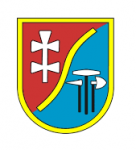 INFORMACJA Z OTWARCIA OFERTSporządził: 
Tomasz KociołekMiejscowośćBochnia, dnia07.05.2024ZamawiającyGmina Bochnia ul. Kazimierza Wielkiego 2632-700 BochniaNazwa zamówienia:Zakup i dostawa kruszywa kamiennego łamanego o uziarnieniu  0-31mm, 12-31mm, 30-60mm, 0-60mm, 60-120mm z przeznaczeniem do wykonania remontów/bieżącej konserwacji dróg gminnych i wewnętrznych na terenie Gminy BochniaNumer postępowaniaIFS.271.8.2024Tryb postępowania:PL - Tryb Podstawowy (art. 275)Link do postępowania: https://platformazakupowa.pl/transakcja/918824Działając na mocy art. 222 ust. 5 ustawy z 11 września 2019 r. – Prawo zamówień publicznych, zwanej dalej ustawą Pzp, zawiadamiamy, że1.Otwarcie ofert odbyło się w dniu07-05-2024godz.10:10:00w Urzędzie Gminy Bochnia Urzędzie Gminy Bochnia2.Kwota brutto, jaką Zamawiający zamierza przeznaczyć na sfinansowanie zamówienia wynosi: 300 000,00 BRUTTO PLNDla CZĘŚCI Nr 1 – kwota 155 000,00 BRUTTO PLNDla CZĘŚCI Nr 2 – kwota 145 000,00 BRUTTO PLNKwota brutto, jaką Zamawiający zamierza przeznaczyć na sfinansowanie zamówienia wynosi: 300 000,00 BRUTTO PLNDla CZĘŚCI Nr 1 – kwota 155 000,00 BRUTTO PLNDla CZĘŚCI Nr 2 – kwota 145 000,00 BRUTTO PLNKwota brutto, jaką Zamawiający zamierza przeznaczyć na sfinansowanie zamówienia wynosi: 300 000,00 BRUTTO PLNDla CZĘŚCI Nr 1 – kwota 155 000,00 BRUTTO PLNDla CZĘŚCI Nr 2 – kwota 145 000,00 BRUTTO PLNKwota brutto, jaką Zamawiający zamierza przeznaczyć na sfinansowanie zamówienia wynosi: 300 000,00 BRUTTO PLNDla CZĘŚCI Nr 1 – kwota 155 000,00 BRUTTO PLNDla CZĘŚCI Nr 2 – kwota 145 000,00 BRUTTO PLNKwota brutto, jaką Zamawiający zamierza przeznaczyć na sfinansowanie zamówienia wynosi: 300 000,00 BRUTTO PLNDla CZĘŚCI Nr 1 – kwota 155 000,00 BRUTTO PLNDla CZĘŚCI Nr 2 – kwota 145 000,00 BRUTTO PLNKwota brutto, jaką Zamawiający zamierza przeznaczyć na sfinansowanie zamówienia wynosi: 300 000,00 BRUTTO PLNDla CZĘŚCI Nr 1 – kwota 155 000,00 BRUTTO PLNDla CZĘŚCI Nr 2 – kwota 145 000,00 BRUTTO PLNKwota brutto, jaką Zamawiający zamierza przeznaczyć na sfinansowanie zamówienia wynosi: 300 000,00 BRUTTO PLNDla CZĘŚCI Nr 1 – kwota 155 000,00 BRUTTO PLNDla CZĘŚCI Nr 2 – kwota 145 000,00 BRUTTO PLN3.Do wyznaczonego terminu składania ofert, oferty złożyli następujący Wykonawcy:Do wyznaczonego terminu składania ofert, oferty złożyli następujący Wykonawcy:Do wyznaczonego terminu składania ofert, oferty złożyli następujący Wykonawcy:Do wyznaczonego terminu składania ofert, oferty złożyli następujący Wykonawcy:Do wyznaczonego terminu składania ofert, oferty złożyli następujący Wykonawcy:Do wyznaczonego terminu składania ofert, oferty złożyli następujący Wykonawcy:LpNazwa (firma) Wykonawcy i adres siedziby WykonawcyCena dla CZĘŚCI NR 160%Cena dla CZĘŚCI NR 260%Termin płatności faktury dla obu CZĘŚCI40%1.F.H.U. "Standos" Stanisław Stańdo Stanisław StańdoWieruszyce 43 32-740 Łapanów-----------161 868,00 zł30 dni2.Nieregularny Przewóz Towarów Zdzisław Suderul. Murowianka 2/2332-700 Bochnia144 200,00 zł------------30 dni